北京师范大学2016年新生体质测试注意事项从今年开始，体测成绩将由电子仪器所得数据直接生成。仰卧起坐、引体向上、800/1000米测试也均采用电子仪器测试，请仔细阅读以下正确的测试方法，并按照正确方法进行锻炼。一、体测必备
1.学生卡。学生卡需要照片清晰无遮挡，卡套卡贴请提前去除。若照片模糊，请携带学生证或身份证。从今年开始，体测成绩将由电子仪器所得数据直接生成。测试卡务必交回体测终端。
2.手机。体育课随堂测试的同学，测试结束时，请对测试卡片拍照，测试成绩交体育课任课教师。
测试方法
1.身高体重：测试需脱鞋，背对仪器，测试开始后，保持静止5秒钟。
2.肺活量：手持测试仪器屏幕向上，将一次性吹嘴轻轻放在手持仪器上，匀速用力吹气。
3.坐位体前屈：膝盖伸直，用指尖将推板匀速、缓慢前推至最远位置。4.立定跳远：双脚站于起跳线后, 听工作人员提示后，双腿同时向前起跳、落地，随后向前走出跳垫。5.仰卧起坐：注意不穿着黑色衣服进行测试（因红外线对黑色衣服不敏感）；按正确方法佩戴测试腰带，并注意腹前测试装置的方向和位置；双手抱头，上体坐起超过垂直位，躺下时肩部触垫遮挡红外感应器，方能计数1次。最终成绩以仪器显示数据为准。请尽量做到标准，避免无效次数。
6.引体向上：按正确方法佩戴测试臂带，注意上臂测试装置的 方向和位置；双手正握悬垂，伸直手臂，引体向上至下巴超过单杠，则计数一次。最终成绩以仪器显示为准，请尽量做到标准，避免无效次数。
7.50米跑：听从工作人员提示，注意不抢跑、不串道。8.800/1000米跑：按要求佩戴腕带，做好热身活动，调整呼吸节奏，认真完成测试。
注意事项
1.因仪器限制，各项目不要自行重新测试，否则造成数据混乱。如需重测或补测，会另行通知。
2.关于免测：凡心、肝、脾、肾、肺等主要脏器有疾病者，身体残缺、畸形者,急性病患者可填写免测申请表申请免测。申请免测程序如下：*教务处下载免测申请表*填写表格信息*附二级及以上医院开免体证明*院系盖章*测试当天交于测试终端工作人员*关注教务处网站确认是否通过申请。3.测试时尽量不佩戴首饰。4.答疑：为了方便大家咨询，有疑问的同学请加qq群361771462，工作人员看到后会尽快回复大家的提问。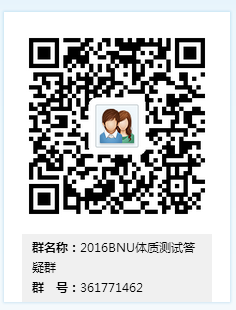 温馨提示：1.电子仪器需要反应时间，不要着急，听从工作人员提示再开始测试。
2.为避免运动受伤，请穿运动服、运动鞋。参加测试的同学，请餐后至少半小时后再参加测试。
3.参加仰卧起坐测试的女生，请尽量不穿着黑色衣服测试，否则会影响数据的准确性。
